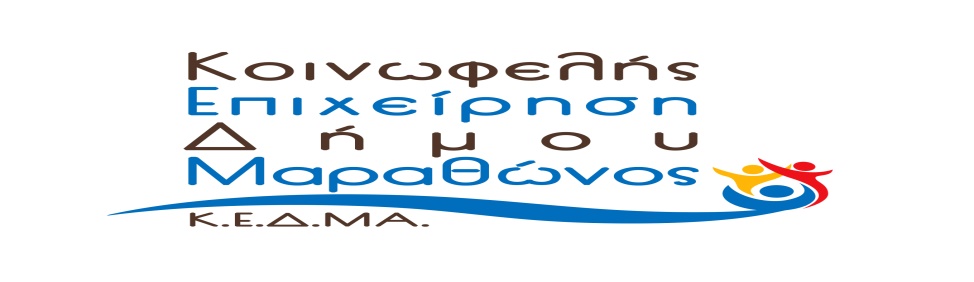 ΚΟΙΝΩΦΕΛΗΣ ΕΠΙΧΕΙΡΗΣΗ ΔΗΜΟΥ ΜΑΡΑΘΩΝΟΣ ΟΙΝΟΗΣ 6, ΜΑΡΑΘΩΝΑΣ Τ.Κ. 19007 ΥΠΟΚΑΤΑΣΤΗΜΑ: ΠΟΛΙΤΙΣΤΙΚΟ ΚΑΙ ΑΘΛΗΤΙΚΟ ΠΑΡΚΟ ΝΕΑΣ ΜΑΚΡΗΣ «Α. ΠΑΠΑΝΔΡΕΟΥ»Λ. ΜΑΡΑΘΩΝΟΣ 196 ΝΕΑ ΜΑΚΡΗ Τ.Κ. 19005Τηλ: 22940 69800 Fax: 22940 69818 email: kedmarathon@yahoo.gr								ΣΟΧ: 1/2022ΠΙΝΑΚΑΣ ΑΠΟΡΡΙΠΤΕΩΝ ΓΙΑ ΚΩΔΙΚΟ ΘΕΣΗΣ 101 ΚΑΙ ΕΙΔΙΚΟΤΗΤΑ TE ΒΙΒΛΙΟΘΗΚΟΝΟΜΟΣΗ αίτηση του ΚΟΤ*** ΒΑΣ*** ΤΟΥ ΝΙΚΟΛΑΟΥ με αρ.πρωτ. 931/07-10-22 κατατάσσεται στον πίνακα απορριπτέων διότι το πτυχίο που κατέθεσε δεν περιλαμβάνεται στα απαιτούμενα τυπικά προσόντα σύμφωνα με τον Κωδικό 101 της ΣΟΧ 1/2022..Η αίτηση της ΔΡΑΚ*** ΔΕΣΠ*** ΤΟΥ ΔΙΟΝΥΣΙΟΥ με αρ.πρωτ. 942/10-10-22 κατατάσσεται στον πίνακα απορριπτέων διότι δεν κατέθεσε Δελτίο ταυτότητας, σύμφωνα με το Παράρτημα Ανακοινώσεων Συμβάσεων εργασίας Ορισμένου Χρόνου με σήμανση έκδοσης 10.06.2021..Νέα Μάκρη 19 Οκτωβρίου 2022Η ΕΠΙΤΡΟΠΗΚΡΥΜΑΝΔΑΛΗΣ ΝΙΚΟΛΑΟΣ	         ΧΑΛΑΡΗ ΕΥΑΓΓΕΛΙΑ	         ΠΑΡΛΑΒΑΝΤΖΑ ΑΦΡ Δ/ΝΤΗΣ ΟΙΚ/ΚΩΝ & ΠΡΟΣ/ΚΟΥ           ΥΠΑΛΛΗΛΟΣ Δ.Ε.		ΥΠΑΛΛΗΛΟΣ Δ.Ε.